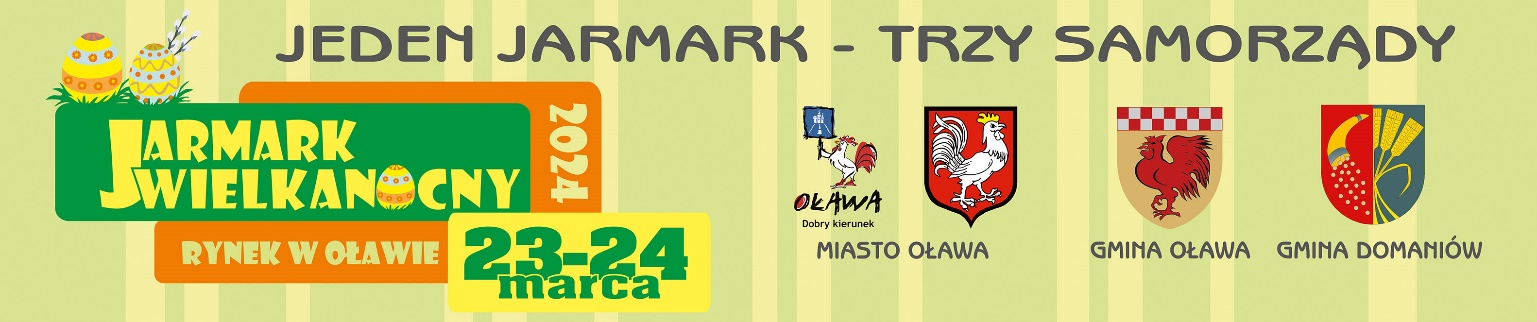 FORMULARZ ZGŁOSZENIA KONKURS KULINARNY„ DROŻDŻOWA  BABKA WIELKANOCNA” Imię i nazwisko uczestnika…………………………………………………………………………………………………………………miejscowość i kod pocztowy ……………………………………………………………………………………………………..….….. ulica /nr domu…………………………………………………………………………………………………………………..………………..telefon kontaktowy ……………..………….....……………………………………………………………………………………………..e-mail ……………….………………………………………………………………………………………………………………………………Oświadczam, że zaznajomiłem/am się z Regulaminem konkursu kulinarnego  „ DROŻDŻOWA  BABKA WIELKANOCNA” i akceptuję go w całości.Nadesłanie niniejszego zgłoszenia jest równoznaczne z zawarciem umowy o uczestnictwie 
w Konkursie.Podpisując zgłoszenie wyrażam zgodę na przetwarzanie moich danych osobowych zawartych w niniejszym dokumencie do realizacji procesu weryfikacji i w celach prowadzenia korespondencji. Wyrażam zgodę na wprowadzenie danych osobowych do bazy danych i ich wielokrotnego przetwarzania obecnie i w przyszłości przez Urząd Miejski w Oławie, Urząd Gminy Oława, Urząd Gminy Domaniów, w celach informacyjnych i promocyjnych), oraz wyrażam zgodę na  publikację imienia i nazwiska oraz wizerunku w mediach zgodnie z art. 6 ust 1 lit. a Rozporządzenia Parlamentu Europejskiego i Rady (UE) 2016/679 z dnia 27 kwietnia 2016 roku w sprawie ochrony osób fizycznych w związku z przetwarzaniem danych osobowych i w sprawie swobodnego przepływu takich danych oraz uchylenia dyrektywy 95/46/WE (ogólne rozporządzenie o ochronie danych), (Dz.U.UE.L.2016.119.1)oraz zgodnie z przepisami ustawy z dnia 10 maja 2018 roku o ochronie danych osobowych (Dz.U.2019.1781).Administratorem danych osobowych uczestników konkursu jest Urząd Miejski w Oławie, Urząd Gminy Oława, Urząd Gminy Domaniów.............................................................                                      ................................. ......................................................................................            data                                                             		podpis  autora /opiekuna prawnego